沁阳市教体局关于组织《习近平新时代中国特色社会主义思想学生读本》线上培训的通知各中小学：为帮助中小学思政课教师充分认识使用《习近平新时代中国特色社会主义思想学生读本》（以下简称读本）的重要意义，深入理解读本编写意图和价值导向，准确把握读本内容体系和教学重点，切实落实好用习近平新时代中国特色社会主义思想铸魂育人的要求，按照省教育厅关于开展《习近平新时代中国特色社会主义思想学生读本》省级培训的通知（教师函〔2021〕513号）要求，组织此次培训，具体通知如下：一、培训时间2021年8月19日—20日。二、参加人员各中小学校长、思政课教师，教研室负责人，师训科负责人，各学段思政课教研员三、培训方式培训采取线上形式进行。参加培训人员请按登录河南省中小学数字教材服务平台（网址：http://www.hnszjc.com）进行线上培训，平台具体操作流程见附件1。四、其他事项各单位要高度重视此次培训，严密组织，确保培训效果；要严格落实疫情防控要求，确保全程安全顺利。各单位每半天须留存一次培训影像图片资料，图片标清时间、课程、人数。培训结束后，按单位打包发至qysjyjsxk@126.com邮箱。附件：1.河南省中小学数字教材服务平台操作流程2.线上培训课程安排2021年8月17日附件1河南省中小学数字教材服务平台操作流程一、培训平台本次培训官方网址为：http://www.hnszjc.com（河南省中小学数字教材服务平台）。二、注册报名在培训开始前，各级教育行政部门组织参训教师注册、登录、熟悉课程安排，确保教师按要求参加培训。注册时间：2021年8月18日8:00至8月18日18:00。三、在线学习1.参训教师按时登录研修平台，在首页点击“《习近平新时代中国特色社会主义思想学生读本》省级培训”页面，根据相关要求注册登录后，参加培训学习。2.参训教师请关注“河南省中小学数字教材”微信公众号，培训相关通知事宜将在微信公众号发布，并可通过微信公众号，进行手机观看学习。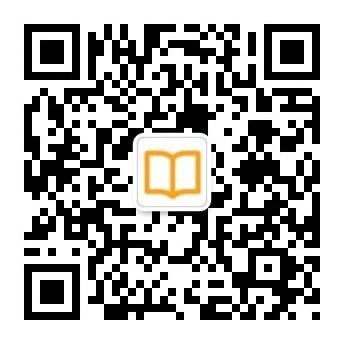 平台技术服务联系人：翟永勇电  话：0371-61280956 13183008862。附件2线上培训课程安排（小学低年级）线上培训课程安排（小学高年级）线上培训课程安排（初中阶段）线上培训课程安排（高中阶段）时　间时　间培训内容培训内容讲授人（主持人）8月19日上午8:30-8:50中原传媒集团领导致辞中原传媒集团领导致辞省教育厅教师教育处处长  李松原8月19日上午8:50-9:30省教育厅毛杰副厅长讲话省教育厅毛杰副厅长讲话省教育厅教师教育处处长  李松原8月19日上午9:40-12:00习近平新时代中国特色社会主义思想精髓习近平新时代中国特色社会主义思想精髓河南牧业经济学院党委委员、宣传部长，教授　　王凌彬8月19日下午14:00—16:00理论学习要从娃娃抓起——习近平新时代中国特色社会主义思想的丰富内涵和重大意义理论学习要从娃娃抓起——习近平新时代中国特色社会主义思想的丰富内涵和重大意义教育部高等学校社会科学发展研究中心主任，研究员　王炳林8月19日下午16:00—17:30小学低年级编写理念、主要内容、重难点分析小学低年级编写理念、主要内容、重难点分析北京师范大学哲学学院教授  吴玉军8月19日下午17:30—18:00小学低年级教学建议小学低年级教学建议北京教科院教研中心教研员  顾瑾玉8月20日上午8:00—9:00小学低年级试教经验分享1.第2讲第2课“党和人民心连心”华东师大一附中实验小学教师  戴苏婷8月20日上午8:00—9:00小学低年级试教经验分享2.第3讲第1课“新时代新生活”郑州市金水区文化绿城小学教师  赵楠8月20日上午8:00—9:00小学低年级试教经验分享3.第5讲第2课“习近平爷爷对我们的期望”杭州市三墩小学教师章佳佳8月20日上午09:10—10:00小学低年级典型课例研究1.第1讲第1课“美丽中国是我家”西安市长安区第一小学教师  李晨晨8月20日上午09:10—10:00小学低年级典型课例研究2.第4讲第2课“伟大的中国梦”郑州市金水区丰庆路小学教师  赵晨8月20日上午09:10—10:00小学低年级典型课例研究3.第6讲第2课“好少年在行动”杭州市翠苑第一小学教师  吴欢巧8月20日上午10:10—11:30培训测试培训测试时　间时　间培训内容培训内容讲授人（主持人）8月19日上午8:30-8:50中原传媒集团领导致辞中原传媒集团领导致辞省教育厅教师教育处处长李松原8月19日上午8:50-9:30省教育厅毛杰副厅长讲话省教育厅毛杰副厅长讲话省教育厅教师教育处处长李松原8月19日上午9:40-12:00习近平新时代中国特色社会主义思想精髓习近平新时代中国特色社会主义思想精髓河南牧业经济学院党委委员、宣传部长，教授 王凌彬8月19日下午14:00—15:30《习近平新时代中国特色社会主义思想学生读本》整体介绍《习近平新时代中国特色社会主义思想学生读本》整体介绍清华大学马克思主义学院院长、教授艾四林8月19日下午15:40—17:40小学高年级编写理念、主要内容、重难点分析小学高年级编写理念、主要内容、重难点分析北京师范马克思学院副院长　　陈培永8月19日下午17:40—18:25小学高年级教学建议小学高年级教学建议北京教科院教研中心主任贾美华8月20日上午8:00—8:45小学高年级试教经验分享1.第4讲“唯改革才有出路”清华大学附属小学教师何秀华8月20日上午8:00—8:45小学高年级试教经验分享2.第5讲“块头大不等于强”上海市松江区九亭第三小学教师　　尹晨8月20日上午8:00—8:45小学高年级试教经验分享3.第8讲“人无精神不立，国无精神不强”西安理工大学附属小学教师　　费菲8月20日上午9:00—10:00小学高年级典型课例研究1.第1讲“伟大事业都始于梦想”西安交通大学附属小学教师　　马亮8月20日上午9:00—10:00小学高年级典型课例研究2.第10讲“绿水青山就是金山银山”华东师大闵行区永德实验小学教师　　丁丽莉8月20日上午9:00—10:00小学高年级典型课例研究3.第12讲“强国必须强军”北京史家胡同小学教师 王丹8月20日上午10:10—11:30培训测试培训测试时　间时　间培训内容培训内容讲授人（主持人）8月19日上午8:30-8:50中原传媒集团领导致辞中原传媒集团领导致辞省教育厅教师教育处处长李松原8月19日上午8:50-9:30省教育厅毛杰副厅长讲话省教育厅毛杰副厅长讲话省教育厅教师教育处处长李松原8月19日上午9:40-12:00习近平新时代中国特色社会主义思想精髓习近平新时代中国特色社会主义思想精髓河南牧业经济学院党委委员、宣传部长，教授　王凌彬8月19日下午14:30-16:30《读本》初中分册的编写理念、主要内容、使用建议《读本》初中分册的编写理念、主要内容、使用建议读本主要编写者北京市十一中学   杨小斌8月19日下午16:40-17:30初中试教教师经验分享1.第2讲　中国特色社会主义进入新时代中国人民大学附属中学朝阳分校   杨玲8月19日下午16:40-17:30初中试教教师经验分享2.第6讲　筑牢坚不可摧的钢铁长城上海市新泾中学　林洁8月19日下午16:40-17:30初中试教教师经验分享3.第7讲　携手共建人类命运共同体郑州市第八中学　魏欣欣8月20日上午08:30-09:30初中典型课例研究1.第1讲　中华民族伟大复兴的中国梦中国人民大学附属中学朝阳分校    纪哲8月20日上午08:30-09:30初中典型课例研究2.第5讲　法治兴则国家兴杭州市第十三中学　郑惠方8月20日上午08:30-09:30初中典型课例研究3.第8讲　中国共产党是民族复兴的引路人西安交通大学附属中学分校  杨红英8月20日上午09:40-10:40　　　　培训测试　　　　培训测试新乡市基础教研室　魏巍时　间时　间培训内容培训内容讲授人（主持人）8月19日上午8:30-8:50中原传媒集团领导致辞中原传媒集团领导致辞省教育厅教师教育处处长李松原8月19日上午8:50-9:30省教育厅毛杰副厅长讲话省教育厅毛杰副厅长讲话省教育厅教师教育处处长李松原8月19日上午9:40-12:00习近平新时代中国特色社会主义思想精髓习近平新时代中国特色社会主义思想精髓河南牧业经济学院党委委员、宣传部长，教授 王凌彬8月19日下午14:30-16:00《读本》高中分册的编写理念、主要内容、使用建议《读本》高中分册的编写理念、主要内容、使用建议北京教育科学研究院基础教育研究中心　　刘媛8月19日下午16:10-17:20高中试教教师经验分享1.第2讲　目标任务：实现社会主义现代化和中华民族伟大复兴复旦大学附属中学　黄英樱8月19日下午16:10-17:20高中试教教师经验分享2.第3讲　领导力量：坚持和加强党的全面领导郑州市第47高级中学刘影8月19日下午16:10-17:20高中试教教师经验分享3.第8讲　和平发展：新时代中国特色大国外交北京市中关村中学  朱军8月20日上午08:30-09:10高中典型课例研究1.第4讲　根本立场：坚持以人民为中心西安市长安区第二中学石延昌8月20日上午08:30-09:10高中典型课例研究2.第6讲　战略布局：协调推进“四个全面”浙江省萧山中学　朱昕旻8月20日上午09:20-10:20培训测试培训测试郑州市教育局教研室闫彦强